I.Gundulića 2,10380 Sveti Ivan ZelinaTel.fax: 01/2060 918,tel:01/2061 109				e-mail: osnovna.skola.zelina@zg.t-com.hr				KLASA: 119-01/20-01/17			Urbroj: 238/30-31-20-01-4			Sveti Ivan Zelina, 6. 11. 2020.			Predmet: Obavijest o rezultatu natječaja.- daje se	 U skladu sa člankom 24. Temeljnog kolektivnog ugovora za službenike i namještenike u javnim službama (Narodne novine br. 128/2017.) izvještavamo da je na radno mjesto učitelja informatike na neodređeno, nepuno radno vrijeme primljena Danijela Frljak te na određeno, puno radno vrijeme primljena Marija Tepšić.   S poštovanjem,						         Ravnateljica:						         Gordana Čosić, prof., v.r.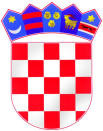 REPUBLIKA HRVATSKAZAGREBAČKA ŽUPANIJAOSNOVNA ŠKOLADRAGUTINA DOMJANIĆASVETI IVAN ZELINA